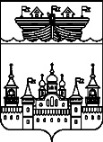 ЗЕМСКОЕ СОБРАНИЕ ВОСКРЕСЕНСКОГО МУНИЦИПАЛЬНОГО РАЙОНА НИЖЕГОРОДСКОЙ ОБЛАСТИРЕШЕНИЕ28 апреля 2017 года			 								№ 37Отчёт главы местного самоуправления района о результатах своей деятельности и деятельности Земского собрания района за 2016 годЗаслушав и обсудив отчёт главы местного самоуправления района Безденежных Александра Витальевича о результатах своей деятельности и деятельности Земского собрания района за 2016 год,Земское собрание района решило:1.Отчёт главы местного самоуправления района о результатах своей деятельности и деятельности Земского собрания района за 2016 год принять к сведению.2.Работу главы местного самоуправления района за 2016 год признать удовлетворительной.Глава местного самоуправления							А.В.БезденежныхПриложение к решению Земского собрания Воскресенского муниципального района Нижегорожской области ОТЧЕТ О РАБОТЕ ГЛАВЫ МЕСТНОГО САМОУПРАВЛЕНИЯ И ЗЕМСКОГО СОБРАНИЯ РАЙОНА ЗА 2016 ГОДВ соответствии со статьей 35 и частью 5.1 статьи 36 ФЗ от 6 октября 2003 года № 131-ФЗ «Об общих принципах организации местного самоуправления в Российской Федерации», руководствуясь Уставом Воскресенского муниципального района Нижегородской области, представляется отчет о деятельности главы местного самоуправления и работе Земского собрания  Воскресенского района за 2016 год.В целях повышения эффективности деятельности органов власти и повышения ответственности руководителей местной власти перед населением глава муниципального образования обязан отчитываться о своей работе перед депутатами и населением района. Данный отчет содержит оценку роли депутатского корпуса в решении социальных и экономических задач, стоящих перед районом. Конечно, следует признать, что решены далеко не все имеющиеся социально-экономические проблемы, но самые сложные вопросы совместно с исполнительными структурами и хозяйственными органами были разрешены или найдены пути их решения.Также в соответствии с Уставом района, Земское собрание в пределах своей компетенции осуществляет контрольную деятельность по исполнению вопросов местного значения.Представительный орган всегда должен просматривать перспективу, формулируя определенные рекомендации, принимая нормативные правовые акты. Тем не менее, на плечах депутатского корпуса лежит не меньший груз ответственности за принимаемые решения, чем у исполнительного органа. Главными задачами органов местного самоуправления были и остаются обеспечение роста благосостояния и качества жизни населения района, улучшение инвестиционного климата, обеспечение занятости населения, участие в программах федерального и регионального уровней.Земское собрание Воскресенского муниципального района в соответствии с Уставом района со 2 октября 2015 года состоит из 22 депутатов, а именно 11 глав местного самоуправления поселений, входящих в состав района, и 11 депутатов сельских Советов указанных поселений, избираемых из своего состава в соответствии с равной независимо от численности населения поселения нормой представительства, составляющей 1 депутат от каждого поселения.В отчетном году на основании своего личного заявления досрочно прекратил свои полномочия депутат Земского собрания района от Капустихинского сельсовета Синотов Николай Николаевич, о чем было вынесено 15 апреля 2016 года соответствующее решение. В этот же день депутатами Земского собрания было принято решение о введении в состав собрания вновь избранного главу местного самоуправления Капустихинского сельсовета Баранову Ульяну Борисовну.В связи с этим были внесены изменения в состав депутатских комиссий, а именного Ульяна Борисовна вошла в состав  двух комиссий:в комиссию по бюджетной, финансовой, налоговой  политике, предпринимательству, торговле и бытовому обслуживанию, а также в комиссию по экологии, аграрной политике, земельным отношениям и природным ресурсам, промышленности, транспорту, строительству, связи, ЖКХ.В течении 2016 года работа Земского собрания осуществлялась в соответствии с перспективным планом работы на 2016 год и вносимыми в него изменениями.Основной формой работы Земского собрания являются заседания. За отчетный период проведено 12 заседаний Земского собрания, на которых рассмотрено 130 вопросов, в том числе вопросы, касающиеся социальной сферы (образования, здравоохранения, культуру), финансов и экономики, ЖКХ и местного самоуправления, касающиеся имущества, землепользования и архитектуры и прочие.Одним из этих заседаний было выездное, оно проходило в селе Владимирское. В рамках данного заседания депутаты посетили ООО «Светлоярское» в деревне Шишенино, музейно-туристический комплекс «Град Китеж», озеро Светлояр.Явка депутатов представительного органа на заседания была достаточно высока, что говорит о заинтересованности в решении различных проблем в 2016 году. Также работа Земского собрания осуществлялась и в таких формах, как:-разработка проектов решений Земского собрания,-анализ проектов нормативно-правовых актов, выносимых на рассмотрение собрания,-подготовка разъяснений и оказание консультативной помощи по вопросам применения нормативных актов, в том числе решений,-проведение публичных слушаний,-прием населения и содействие в решении вопросов местного значения.Принятые решения были направлены на регулирование вопросов в сфере муниципального устройства и управления, разграничения полномочий между органами местного самоуправления, реализации экономической, промышленной, жилищно-коммунальной и социальной политики, то есть тех вопросов местного значения, полномочия, по решению которых отнесены федеральным законодательством к компетенции представительного органа муниципального района. Проведено 11 заседаний постоянных комиссий Земского собрания, на которых предварительно рассматривались вопросы, выносимые на Земское собрание. В большинстве случаев это совместные заседания.В обсуждении рассматриваемых вопросов приняли участие большинство депутатов. Хочу поблагодарить всех активных депутатов за конкретные предложения и конструктивную оценку обсуждаемых вопросов. Хотя хочу заметить, что в силу своей профессиональной деятельности, занятости и ряда других объективных причин наблюдается снижение активности некоторых депутатов в работе постоянных комиссий Земского собрания. Надеюсь, что в 2017 году депутаты спланируют свою профессиональную деятельность таким образом, что она не помешает им исполнять свои депутатские обязанности в полном объеме.Проекты правовых муниципальных актов нормативного характера проверяются прокуратурой Воскресенского района на соответствие нормам действующего законодательства и на наличие в них фактов, способствующих созданию условий для коррупции. В 2016 году протестов и представлений представлено не было.Решения Земского собрания направляются в государственный правовой  департамент Нижегородской области для проведения экспертизы, затем вносятся в реестр.Также все решения Земского собрания в соответствии с Уставом Воскресенского муниципального района Нижегородской области размещаются на официальном сайте администрации Воскресенского муниципального района в информационно-телекоммуникационной сети «Интернет», публикуются в районной газете «Воскресенская жизнь».В 2016 году организованы и проведены публичные слушания для обсуждения с участием населения проектов муниципальных правовых актов района по вопросам местного значения района, в том числе о проектах решений о внесении изменений в Устав района, об утверждении отчёта об исполнении бюджета муниципального района за 2015 год; о проекте бюджета муниципального района на 2017 год. Самым обсуждаемым вопросом, выносимым в 2016 году на публичные слушания явился вопрос об утверждении регламентов достопримечательного места «Культурно-ландшафтный комплекс «Озеро Светлояр и село Владимирское»». В его обсуждении приняло участие более 160 человек.Однако надо признать, что это единичный случай, в большинстве своем население еще не так активно включается в обсуждение жизненно-важных вопросов, которые затрагивают их права и интересы, как хотелось бы.Депутаты, погружаясь в нормотворческую и хозяйственную деятельность, не должны забывать о своем кадровом резерве – молодежи, которая после них будет работать для людей, во имя людей.С этой целью создана и работает Молодежная палата при Земском собрания Воскресенского района. Мы с Вами совсем недавно слушали отчет ее председателя Шапкина Владимира Александровича, в котором говорилось, как много они проводят мероприятий, и какая у нас есть прекрасная, деятельная молодежь.В соответствии с Уставом района и в целях реализации задач политических партий в Земском собрании зарегистрирована и действует фракция Всероссийской политической партии «Единая Россия» объединяющая 19 депутатов. По мере необходимости и в целях выработки единой позиции по рассматриваемым вопросам проводятся заседания фракции. Составлен и утвержден план ее работы. Так ежегодно депутаты от Единой России поздравляют 1 сентября учащихся школ района на празднике  «День знаний» с вручением страховых свидетельств для первоклассников от Всероссийской политической партии «Единая Россия».Депутатская работа – это не только работа с документацией и принятие решений. Главное – это связь с людьми, живущими на этой территории. Депутаты Земского собрания поддерживают тесную связь с избирателями своего округа, района, в обязательном порядке ведут личный прием граждан в соответствии с утвержденным графиком.Информация о месте, днях и часах приема доведены до сведения граждан через районную газету, сайт районной администрации.Кроме того, связь с населением поддерживается и в рамках уже всем знакомой и полюбившейся рубрики газеты «Воскресенская жизнь» «Дежурный по району». Как уже доказало время, это и есть открытый публичный прием граждан по их жалобам, письмам и заявлениям. Это прямой контакт с населением.Такая деятельность депутатского корпуса позволяет лучше узнать реальное положение дел на местах, нужды людей, их отношение к принимаемым нами решениям, и в конечном итоге дает предпосылки для эффективного исполнения Земским собранием своих полномочий.Большинство депутатов активно работают в своих избирательных округах, стараются разобраться в каждом обозначенном вопросе, решить проблему и дать взвешенный, обоснованный ответ.При необходимости к решению вопросов избирателей привлекаются главы администраций поселений, специалисты администрации района, руководители предприятий всех форм собственности.Анализ обращений граждан показывает, что наибольшее количество обращений касается вопросов жилищно-коммунального хозяйства, содержание дорог, электро и водоснабжение, а также трудоустройство лиц, попавших в трудную жизненную ситуацию. Решить все вопросы положительно не удается, так как часть из них не входит в полномочия органов местного самоуправления, а другие требуют значительных финансовых средств, которыми бюджет района не располагает.Все обращения граждан рассмотрены в установленные сроки.Считаю особенно важным вопрос, касающийся встреч депутатов с населением. К сожалению, нами не используется такая форма работы, как отчет перед избирателями. Нужно выйти на эти встречи, дать информацию о своей деятельности, о работе Земского собрания, обобщить поднимаемые населением вопросы.Поэтому, чтобы хоть как-то показать работу наших депутатов на местах мы приготовили рубрику «Копилка добрых дел», которая уже стала традицией на отчетах главы местного самоуправления. Перечислять все не буду, возможности у всех депутатов разные, но каждый депутат, повторяю, каждый по мере своих сил делает все возможное для своих избирателей. Данная информация представлена у нас в презентации. Предоставили ее нам главы администраций поселений района. Внимание на экран.Деятельность депутатов Земского собрания, администрации района, руководителей предприятий и организаций, предпринимателей, глав местного самоуправления и глав администраций муниципальных образований района должна основываться на взаимопонимании и совместной работе, направленных на социально-экономическое развитие Воскресенского района и улучшение качества жизни населения.Кроме непосредственной депутатской работы депутаты Земского собрания входят в состав комиссий при районной администрации: Бородин Евгений Александрович - в комиссию по назначению муниципальной пенсии за выслугу лет лицам, замещавшим муниципальные должности и должности муниципальной службы в Воскресенском муниципальном районе Нижегородской области; я, Ольнев Валерий Николаевич, Бородин Евгений Александрович – в комиссию по чрезвычайным ситуациям и обеспечению пожарной безопасности района, в комиссию по обеспечению безопасности дорожного движения  при администрации входят снова Ольнев и Бородин. Не буду все перечислять, их множество.В рамках полномочий, определенных Уставом, я как глава местного самоуправления представлял район на ежемесячных совещаниях, проводимых Губернатором Нижегородской области Валерием Павлиновичем Шанцевым. В течение года по мере возможности и по приглашению принимаю участие в совещаниях с главами администраций поселений района, еженедельных совещаниях при главе администрации района.Также участвую в работе Ассоциации представительных органов муниципальных районов, которую возглавляет председатель Законодательного Собрания Нижегородской области Евгений Викторович Лебедев, где рассматриваются вопросы законотворческой деятельности, и есть возможность изучения опыта работы по определенным направлениям других районов.Важным событием в политической жизни всей страны, области и района в 2016 году были сентябрьские выборы депутатов Государственной Думы и Законодательного Собрания области.Мы с вами неплохо поработали с избирателями, в результате чего они сделали правильный выбор, проголосовав за стабильность и дальнейшее развитие. Сейчас с нашими депутатами Госдумы Артемом Александровичем Кавиновым и Вячеславом Алексеевичем Никоновым, депутатами Заксобрания Анатолием Федоровичем Лесуном и Михаилом Манухиным, мы активно сотрудничаем. Уверен, что вместе с ними нашему району удастся решить немало вопросов.Главной задачей, которая стоит перед Земским собранием и главой местного самоуправления района в 2017 году была, есть и остается работа на общий результат – на социально-экономическое развитие района, и на этой основе повышение качества жизни населения. Этого можно достичь только совместными усилиями всех органов местного самоуправления района и поселений. Жители района обеспокоены решением вопроса улучшения жилищных условий и оказания услуг ЖКХ, капитального ремонта жилья, газификацией, ремонта и строительства дорог, проблем оказания медицинской помощи (особенно на селе).Власть всегда должна быть предельно внимательна к своим гражданам, она должна быть в постоянном контакте с населением, должна быстро принимать эффективные решения и информировать население о своей деятельности.К сожалению, большинство вопросов, которые обсуждались с гражданами в ходе личных приемов и встреч, относятся к компетенции исполнительной власти. Приходилось переадресовывать большинство вопросов к руководителям учреждений и организаций. С учетом сложившейся социально-экономической ситуации в стране, области, районе, среди основных для органов местного самоуправления района на 2017 год и последующие годы, я бы назвал такие задачи, как:-улучшение инвестиционного климата, в том числе путем активного участия района в различных инвестиционных программах, путем пропаганды потенциальных возможностей района для развития бизнеса и привлечения инвесторов;-увеличение собственных доходов бюджета путем расширения налогооблагаемой базы, в том числе работа в области земельных и имущественных отношений;-обеспечение бесперебойной работы ЖКХ;-активизация в поселениях работы по привлечению собственников и юридических лиц к работам по благоустройству закрепленных территорий;-дальнейшее совершенствование форм взаимодействия Земского собрания с общественными объединениями, политическими партиями, средствами массовой информации, населением;Для достижения этих целей депутатам Земского собрания предстоит работа по принятию необходимых правовых актов. Всем нам хотелось бы видеть наш район динамично развивающимся, конкурентоспособным, с развитыми предприятиями промышленности сельского хозяйства, бизнеса.Для этого нужно активнее развивать производство, строить жилье, дороги, менять коммунальную инфраструктуру, эффективнее решать вопросы жизнеобеспечения. Благодарю весь депутатский корпус, главу администрации района Горячева Н.В. и всех работников исполнительной власти района, сотрудников учреждений, организаций, общественников, осуществляющих свою деятельность на территории района и постоянно контактирующих с органами власти, населением и всех тех, кто принимает активное участие в политической и социально-экономической жизни Воскресенского района за совместную плодотворную работу.